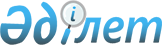 Об утверждении Правил, определяющих порядок оказания государственными учреждениями Вооруженных Сил Республики Казахстан, специализирующимися в области спорта, услуг, соответствующих их уставным целям и не относящихся к их основной деятельности, и использования денег от реализации таких услуг
					
			Утративший силу
			
			
		
					Постановление Правительства Республики Казахстан от 9 ноября 2005 года № 1110. Утратило силу постановлением Правительства Республики Казахстан от 26 апреля 2012 года № 525

      Сноска. Утратило силу постановлением Правительства РК от 26.04.2012 № 525 (вводится в действие по истечении десяти календарных дней после первого официального опубликования).      В соответствии с Законом Республики Казахстан от 7 января 2005 года "Об обороне и Вооруженных Силах Республики Казахстан" Правительство Республики Казахстан ПОСТАНОВЛЯЕТ:

      1. Утвердить прилагаемые Правила, определяющие порядок оказания государственными учреждениями Вооруженных Сил Республики Казахстан, специализирующимися в области спорта, услуг, соответствующих их уставным целям и не относящихся к их основной деятельности, и использования денег от реализации таких услуг. 

      2. Настоящее постановление вводится в действие со дня подписания.        Премьер-Министр 

      Республики Казахстан Утверждены                

постановлением Правительства       

Республики Казахстан           

от 9 ноября 2005 года N 1110        

Правила, определяющие порядок оказания 

государственными учреждениями Вооруженных Сил 

Республики Казахстан, специализирующимися в области 

спорта, услуг, соответствующих их уставным целям 

и не относящихся к их основной деятельности, 

и использования денег от реализации таких услуг  

  1. Общие положения 

      1. Настоящие Правила, определяющие порядок оказания государственными учреждениями Вооруженных Сил Республики Казахстан, специализирующимися в области спорта, услуг (далее - государственные учреждения), соответствующих их уставным целям и не относящихся к их основной деятельности, и использования денег от реализации таких услуг (далее - Правила) разработаны в соответствии с  Законом  Республики Казахстан от 7 января 2005 года "Об обороне и Вооруженных Силах Республики Казахстан".  

  2. Порядок оказания услуг 

      2. Услуги оказываются в следующем порядке: 

      1) оказание физкультурно-оздоровительных услуг; 

      2) оказание услуг по организации и проведению спортивных мероприятий с физическими и юридическими лицами, не имеющими ведомственной принадлежности к Вооруженным Силам (организация и проведение соревнований, специальных комплексных спортивных 

мероприятий); 

      3) оказание услуг по использованию спортивного инвентаря; 

      4) оказание услуг по подготовке спортсменов и тренеров с последующей реализацией условий их перехода в иные физкультурно-спортивные организации. 

      3. Услуги не могут быть оказаны взамен основной деятельности, финансируемой в рамках государственного бюджета. 

      4. Оказание услуг осуществляется на договорной основе с физическими и юридическими лицами в соответствии с законодательством Республики Казахстан .  

  3. Порядок использования поступлений и расходов 

денег от реализации государственными учреждениями 

услуг, остающихся в их распоряжении 

         5. Деньги от реализации государственными учреждениями услуг, остающиеся в их распоряжении, зачисляются на счет для учета денег от реализации услуг, открываемый государственными учреждениями в Комитете казначейства Министерства финансов Республики Казахстан, и используются в соответствии с настоящими Правилами. 

      6. Для осуществления операций за счет денег от реализации государственными учреждениями услуг, остающихся в их распоряжении, государственными учреждениями составляются планы поступлений и расходов денег от реализации услуг по их видам в порядке, определяемом Правительством Республики Казахстан , и утверждаются администратором бюджетных программ по согласованию с уполномоченным органом по исполнению бюджета. 

      7. Деньги от реализации государственными учреждениями услуг, остающиеся в их распоряжении, расходуются на: 

      1) оплату труда тренерам оздоровительных групп по физической культуре и спорту, покрытие расходов, связанных с организацией этих групп; 

      2) содержание, ремонт спортивных сооружений и зданий, приобретение специализированного оборудования и инвентаря, спортивной формы, обеспечение учебно-тренировочной работы, участие в соревнованиях, проведение спортивных мероприятий, административно-управленческие и хозяйственные расходы; 

      3) ремонт спортивного инвентаря и оборудования; 

      4) содержание автомобильного и специального транспорта, ремонт и обслуживание специальной техники и оборудования; 

      5) покрытие расходов по организации питания участников спортивных мероприятий, оплате труда судей и медицинских работников, организации культурно-массовых и оздоровительных мероприятий; 

      6) служебные командировки; 

      7) улучшение культурно-бытового обслуживания спортсменов, приобретение мебели для административных, хозяйственных, спальных и вспомогательных помещений; 

      8) капитальный ремонт зданий, сооружений, хозяйственные и прочие текущие расходы; 

      9) оплату аренды помещений и оборудования для организации учебно-тренировочного и соревновательного процесса со спортсменами Вооруженных Сил Республики Казахстан; 

      10) приобретение, пошив и ремонт предметов вещевого имущества и другого форменного и специального обмундирования; 

      11) оплату коммунальных услуг и услуг связи; 

      12) оплату транспортных услуг; 

      13) оплату услуг и работ, оказываемых юридическими и физическими лицами по договору; 

      14) оплату банковских услуг; 

      15) оплату учебных расходов; 

      16) призы, памятные подарки, грамоты и денежные вознаграждения призерам и участникам спортивных мероприятий; 

      17) взносы за участие в спортивных мероприятиях; 

      18) фармакологическое обеспечение учебно-тренировочного процесса спортсменов и сборных команд; 

      19) юридические услуги. 

      8. Учет денег от реализации государственными учреждениями услуг, остающихся в их распоряжении, и отчетность об их расходовании осуществляются в соответствии с нормативными правовыми актами Республики Казахстан . 
					© 2012. РГП на ПХВ «Институт законодательства и правовой информации Республики Казахстан» Министерства юстиции Республики Казахстан
				